COMMITTAL OF ASHES TO THE SEADETAILS OF PILLOW CASKET REQUIREDThe mortal remains should be packed initially in a strong re-enforced paper or a water-soluble plastic bag of sufficient gauge to prevent tearing or laceration.  These should then be placed in a Bio-degradable “Pillow” (please see image below).It is the responsibility of the family to bring the ashes with them on the day of the committal.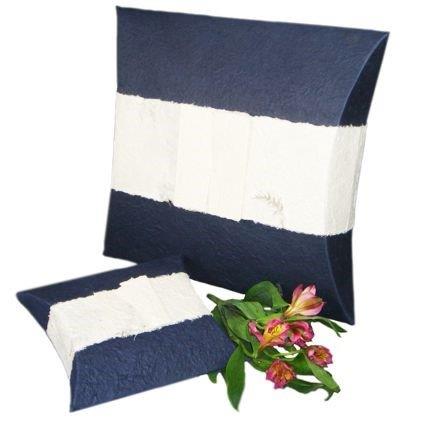 